R46CA01温度传感器设置协议主站发送串口波特率：9600（可以设置），N，8，1Modbus RTU 通信协议：读取当前温度发送帧返回帧功能码 0x03寄存器地址：0x0000读取数量：0x0001返回的温度数据长度为两字节，高位在前低位再后，将这两字节转换成10进制数再除以10即为当前温度值；当最高位为1时表示负值，此时需将此值取补加1，也可将此值直接减去65536，即为当前温度值，下面举例说明：发送帧（地址为1）：01 03 00 00 00 01 84 0A返回帧：01 03 02 00 DB F8 1F01地址码，03功能码，02长度，F8 1F crc16校验00DB即为温度值，最高位为0，所以温度为正，将其转换为10进制=219，在将其除以10：21.9 即为当前温度值；返回帧：01 03 02 FF 90 F2 3FFF 90为温度值，最高位为1，所以温度为负，将其转换为10进制=65424，再减去65536=  -11.2 即为当前温度值。读取485地址码：发送帧返回帧地址码 0xff功能码 0x03寄存器地址：0x0002读取数量：0x0001例如：发送帧：FF 03 00 02 00 01 30 14返回帧：FF 03 02 00 01 50 50FF地址码，03功能码，02长度，01当前模块地址，50 50 crc16校验注意：使用此命令时485总线上只能接一个温度模块，超过一个将会出错！设置485地址：发送帧返回帧功能码：0x06寄存器地址：0x0002设置内容：2字节(值1-247)例如，当前的485地址是1，要把485地址改成3：发送帧（地址为1）01 06 00 02 00 03 68 0B返回帧：01 06 00 02 00 03 68 0B读取串口波特率：发送帧返回帧功能码 0x03寄存器地址：0x0003读取数量：0x0001例如：发送帧（地址为1）：01 03 00 03 00 01 74 0A返回帧：01 03 02 00 03 F8 4501地址码，03功能码，02长度，03指当前波特率为9600，F8 45 crc16校验波特率对应数字：0:1200  1:2400  2:4800  3:9600  4:19200设置串口波特率：发送帧返回帧功能码：0x06寄存器地址：0x0003设置内容：2字节(值0-4)例如，要把波特率改成4800：发送帧（地址为1）01 06 00 03 00 02 F8 0B返回帧：01 06 00 03 00 02 F8 0B波特率对应数字：0:1200  1:2400  2:4800 3:9600  4:19200  5:恢复出厂设置注意：1 使用此命令时模块重新上电，波特率才会更新！      2 波特率对应数字为5时可以恢复出厂设置比如 ：01 06 00 03 00 05 B9 C9读取温度修正值：模块有可能与实际温度有误差，此修正值可以修正误差.单位是0.1℃。如果修正值是正数则在当前温度下加上此值，如果是负数则减去此值。将其设置为0可使此功能失效。发送帧返回帧地址码 0x01~0xFE功能码 0x03寄存器地址：0x0004读取数量：0x0001返回数据：摄氏度，需要将此值除以10。例如 1：发送帧：01 03 00 04 00 01 C5 CB返回帧：01 03 02 00 64 B9 AF   其中0064为修正值，将其用十进制表示即为100，再除以10=10.0℃； 例如 2：发送帧：01 03 00 04 00 01 C5 CB返回帧：01 03 02 FF F1 38 30   FF F1其中为修正值，将其用十进制表示即为-15，再除以10=-1.5℃；设置温度修正值：如果模块的温度与实际温度有所偏差可以用此值修正，正数是加，负数是减。发送帧返回帧地址码 0x01~0xFE功能码 0x06寄存器地址：0x0004设置值：,2字节，最高位表示正负值符号，0表示正，1表示负，单位0.1℃。当最高位为1时表示负值，此时需将此值取补加1，也可将此值直接减去65536，即为当前温度值。禁止修正值将寄存器设置为“0X0000”例如1：偏移值设置为2.0℃发送帧：01 06 00 04 00 14 C8 04返回帧：01 06 00 04 00 14 C8 04   返回帧与发送帧相同。例如2：偏移值设置为-3.0℃，65536-30=65506 =0XFFE2发送帧：01 06 00 04 FF E2 09 B2返回帧：01 06 00 04 FF E2 09 B2   返回帧与发送帧相同。例如3：禁止修正值将寄存器设置为“0X0000”发送帧：01 06 00 04 00 00 C8 0B返回帧：01 06 00 04 00 00 C8 0B   返回帧与发送帧相同。读取温度自动上报功能：发送帧返回帧地址码 0x01~0xFE功能码 0x03寄存器地址：0x0005读取数量：0x0001例如：发送帧：01 03 00 05 00 01 94 0B返回帧：01 03 02 00 00 B8 4401地址码，03功能码，02长度，00表示查询功能，B8 44 crc16校验设置温度自动上报功能：发送帧返回帧功能码：0x06寄存器地址：0x0005设置内容：2字节(值1-247)例如，当前是查询功能，要改成自动上报：1秒自动上报，发送帧（地址为1）01 06 00 05 00 01 58 0B2秒自动上报，发送帧（地址为1）01 06 00 05 00 02 18 0A3秒自动上报，发送帧（地址为1）01 06 00 05 00 03 D9 CA4秒自动上报，发送帧（地址为1）01 06 00 05 00 04 98 085秒自动上报，发送帧（地址为1）01 06 00 05 00 05 59 C810秒自动上报，发送帧（地址为1）01 06 00 05 00 0A 19 CC禁止查询功能：发送帧(地址为1) 01 06 00 05 00 00 99 CBMODBUS指令可以用"Modbus Poll"输入，如下图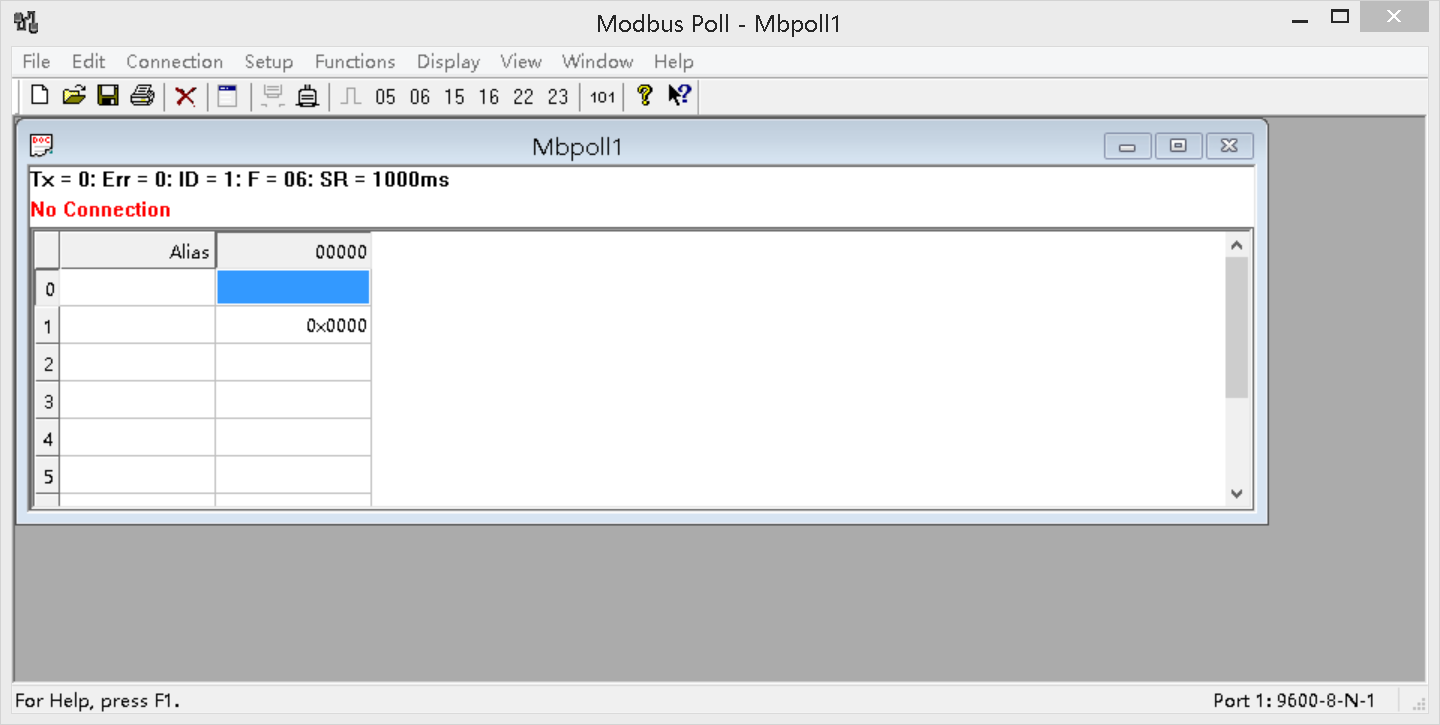 也可以使用串口超级终端输入，如下图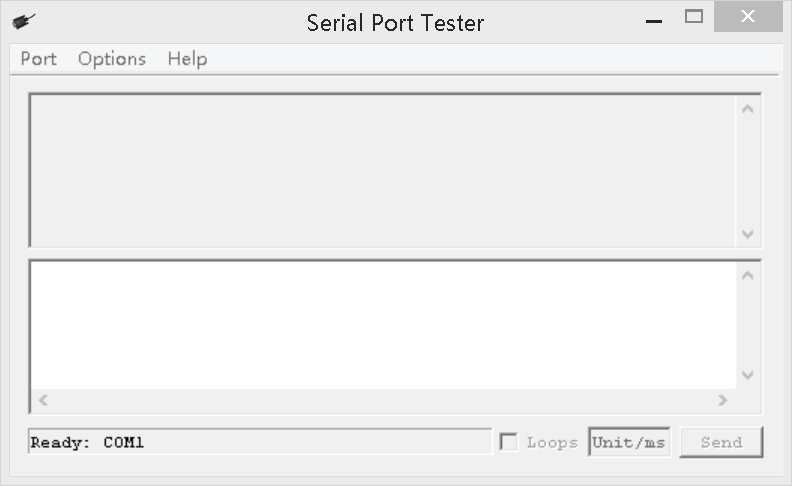 CRC16校验程序：const unsigned char code auchCRCHi[256] = {0x00, 0xC1, 0x81, 0x40, 0x01, 0xC0, 0x80, 0x41, 0x01, 0xC0, 0x80, 0x41, 0x00, 0xC1, 0x81, 0x40, 0x01, 0xC0, 0x80, 0x41, 0x00, 0xC1, 0x81, 0x40, 0x00, 0xC1, 0x81, 0x40, 0x01, 0xC0, 0x80, 0x41, 0x01, 0xC0, 0x80, 0x41, 0x00, 0xC1, 0x81, 0x40, 0x00, 0xC1, 0x81, 0x40, 0x01, 0xC0, 0x80, 0x41, 0x00, 0xC1, 0x81, 0x40, 0x01, 0xC0, 0x80, 0x41, 0x01, 0xC0, 0x80, 0x41, 0x00, 0xC1, 0x81, 0x40, 0x01, 0xC0, 0x80, 0x41, 0x00, 0xC1, 0x81, 0x40, 0x00, 0xC1, 0x81, 0x40, 0x01, 0xC0, 0x80, 0x41, 0x00, 0xC1, 0x81, 0x40, 0x01, 0xC0, 0x80, 0x41, 0x01, 0xC0, 0x80, 0x41, 0x00, 0xC1, 0x81, 0x40, 0x00, 0xC1, 0x81, 0x40, 0x01, 0xC0, 0x80, 0x41, 0x01, 0xC0, 0x80, 0x41, 0x00, 0xC1, 0x81, 0x40, 0x01, 0xC0, 0x80, 0x41, 0x00, 0xC1, 0x81, 0x40, 0x00, 0xC1, 0x81, 0x40, 0x01, 0xC0, 0x80, 0x41, 0x01, 0xC0, 0x80, 0x41, 0x00, 0xC1, 0x81, 0x40, 0x00, 0xC1, 0x81, 0x40, 0x01, 0xC0, 0x80, 0x41, 0x00, 0xC1, 0x81, 0x40, 0x01, 0xC0, 0x80, 0x41, 0x01, 0xC0, 0x80, 0x41, 0x00, 0xC1, 0x81, 0x40, 0x00, 0xC1, 0x81, 0x40, 0x01, 0xC0, 0x80, 0x41, 0x01, 0xC0, 0x80, 0x41, 0x00, 0xC1, 0x81, 0x40, 0x01, 0xC0, 0x80, 0x41, 0x00, 0xC1, 0x81, 0x40, 0x00, 0xC1, 0x81, 0x40, 0x01, 0xC0, 0x80, 0x41, 0x00, 0xC1, 0x81, 0x40, 0x01, 0xC0, 0x80, 0x41, 0x01, 0xC0, 0x80, 0x41, 0x00, 0xC1, 0x81, 0x40, 0x01, 0xC0, 0x80, 0x41, 0x00, 0xC1, 0x81, 0x40, 0x00, 0xC1, 0x81, 0x40, 0x01, 0xC0, 0x80, 0x41, 0x01, 0xC0, 0x80, 0x41, 0x00, 0xC1, 0x81, 0x40, 0x00, 0xC1, 0x81, 0x40, 0x01, 0xC0, 0x80, 0x41,0x00, 0xC1, 0x81, 0x40, 0x01, 0xC0, 0x80, 0x41, 0x01, 0xC0, 0x80, 0x41, 0x00, 0xC1, 0x81, 0x40} ;const unsigned  char code auchCRCLo[256] = {0x00, 0xC0, 0xC1, 0x01, 0xC3, 0x03, 0x02, 0xC2, 0xC6, 0x06, 0x07, 0xC7, 0x05, 0xC5, 0xC4,0x04, 0xCC, 0x0C, 0x0D, 0xCD, 0x0F, 0xCF, 0xCE, 0x0E, 0x0A, 0xCA, 0xCB, 0x0B, 0xC9, 0x09, 0x08, 0xC8, 0xD8, 0x18, 0x19, 0xD9, 0x1B, 0xDB, 0xDA, 0x1A, 0x1E, 0xDE, 0xDF, 0x1F, 0xDD, 0x1D, 0x1C, 0xDC, 0x14, 0xD4, 0xD5, 0x15, 0xD7, 0x17, 0x16, 0xD6, 0xD2, 0x12, 0x13, 0xD3, 0x11, 0xD1, 0xD0, 0x10, 0xF0, 0x30, 0x31, 0xF1, 0x33, 0xF3, 0xF2, 0x32, 0x36, 0xF6, 0xF7, 0x37, 0xF5, 0x35, 0x34, 0xF4, 0x3C, 0xFC, 0xFD, 0x3D, 0xFF, 0x3F, 0x3E, 0xFE, 0xFA, 0x3A, 0x3B, 0xFB, 0x39, 0xF9, 0xF8, 0x38, 0x28, 0xE8, 0xE9, 0x29, 0xEB, 0x2B, 0x2A, 0xEA, 0xEE, 0x2E, 0x2F, 0xEF, 0x2D, 0xED, 0xEC, 0x2C, 0xE4, 0x24, 0x25, 0xE5, 0x27, 0xE7, 0xE6, 0x26, 0x22, 0xE2, 0xE3, 0x23, 0xE1, 0x21, 0x20, 0xE0, 0xA0, 0x60, 0x61, 0xA1, 0x63, 0xA3, 0xA2, 0x62, 0x66, 0xA6, 0xA7, 0x67, 0xA5, 0x65, 0x64, 0xA4, 0x6C, 0xAC, 0xAD, 0x6D, 0xAF, 0x6F, 0x6E, 0xAE, 0xAA, 0x6A, 0x6B, 0xAB, 0x69, 0xA9, 0xA8, 0x68, 0x78, 0xB8, 0xB9, 0x79, 0xBB, 0x7B, 0x7A, 0xBA, 0xBE, 0x7E, 0x7F, 0xBF, 0x7D, 0xBD, 0xBC, 0x7C, 0xB4, 0x74, 0x75, 0xB5, 0x77, 0xB7, 0xB6, 0x76, 0x72, 0xB2, 0xB3, 0x73, 0xB1, 0x71, 0x70, 0xB0, 0x50, 0x90, 0x91, 0x51, 0x93, 0x53, 0x52, 0x92, 0x96, 0x56, 0x57, 0x97, 0x55, 0x95, 0x94, 0x54, 0x9C, 0x5C, 0x5D, 0x9D, 0x5F, 0x9F, 0x9E, 0x5E, 0x5A, 0x9A, 0x9B, 0x5B, 0x99, 0x59, 0x58, 0x98, 0x88, 0x48, 0x49, 0x89, 0x4B, 0x8B, 0x8A, 0x4A, 0x4E, 0x8E, 0x8F, 0x4F, 0x8D, 0x4D, 0x4C, 0x8C,0x44, 0x84, 0x85, 0x45, 0x87, 0x47, 0x46, 0x86, 0x82, 0x42, 0x43, 0x83, 0x41, 0x81, 0x80,0x40} ;unsigned int CRC_16(unsigned char *str,unsigned int usDataLen){	unsigned char uchCRCHi = 0xFF ; /* high byte of CRC initialized */	unsigned char uchCRCLo = 0xFF ; /* low byte of CRC initialized */    unsigned uIndex ; /* will index into CRC lookup table */    while (usDataLen--)/* pass through message buffer */    {      uIndex = uchCRCHi ^ *str++ ; /* calculate the CRC */      uchCRCHi = uchCRCLo ^ auchCRCHi[uIndex];      uchCRCLo = auchCRCLo[uIndex] ;    }	return (uchCRCHi << 8 | uchCRCLo) ;}地址码(1)功能码(1)寄存器地址(2)读取数量(2)CRC16校验(2)03 读06 写只读寄存器 读取功能码03只读寄存器 读取功能码03只读寄存器 读取功能码03只读寄存器 读取功能码03只读寄存器 读取功能码03寄存器地址寄存器内容字节数单位备注0x0000温度值20.1℃没接传感器或者传感器坏时：数据为0X8000(32768) 读写寄存器  读取功能码03  写功能码 06读写寄存器  读取功能码03  写功能码 06读写寄存器  读取功能码03  写功能码 06读写寄存器  读取功能码03  写功能码 06读写寄存器  读取功能码03  写功能码 060x0002485地址2读地址0XFF写地址1-2470x0003波特率20~4     0:12001:2400  2:48003:9600（默认）4:192000x0004温度修正值20.1℃2字节，输入正数温度增加；输入负数温度减小0x0005温度自动上报功能2秒0 ：查询（默认）1-255: 自动上报，单位秒。1：每隔1秒上报2:  每隔2秒上报10: 每隔10秒上报最多间隔255秒地址码(1)功能码(1)寄存器地址(2)读取数量(2)CRC16校验(2)地址码(1)功能码(1)长度(1)数据(n)CRC16校验(2)地址码(1)功能码(1)寄存器地址(2)读取数量(2)CRC16校验(2)地址码(1)功能码(1)长度(1)数据(n)CRC16校验(2)地址码(1)功能码(1)寄存器地址(2)设置内容(2)CRC16校验(2)地址码(1)功能码(1)寄存器地址(2)寄存器值(2)CRC16校验(2)地址码(1)功能码(1)寄存器地址(2)读取数量(2)CRC16校验(2)地址码(1)功能码(1)长度(1)数据(n)CRC16校验(2)地址码(1)功能码(1)寄存器地址(2)设置内容(2)CRC16校验(2)地址码(1)功能码(1)寄存器地址(2)寄存器值(2)CRC16校验(2)地址码(1)功能码(1)寄存器地址(2)读取数量(2)CRC16校验(2)地址码(1)功能码(1)长度(1)数据(n)CRC16校验(2)地址码(1)功能码(1)寄存器地址(2)设置值(2)CRC16校验(2)地址码(1)功能码(1)寄存器地址(2)设置值(2)CRC16校验(2)地址码(1)功能码(1)寄存器地址(2)读取数量(2)CRC16校验(2)地址码(1)功能码(1)长度(1)数据(n)CRC16校验(2)地址码(1)功能码(1)寄存器地址(2)设置内容(2)CRC16校验(2)地址码(1)功能码(1)寄存器地址(2)寄存器值(2)CRC16校验(2)